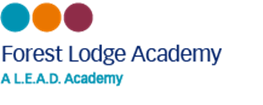 PERMISSION SLIP BOOKLET2020/21Child’s Full Name _______________________________Class _____________Dear Parent/Carer,This booklet has been designed for us to keep an up to date record of your permissions for various trips and activities that happen during the school year.  In order that we reduce the amount of letters sent home requesting the same information it is important that this information is provided at the beginning of the year.  We are aware that some of you have already signed similar forms before.  However, to keep our records up to date we are now issuing this booklet to every child annually so that it can be kept on their file for their entire stay at Forest Lodge Academy.Please complete and sign the booklet where indicated and return it to school as soon as possible.Thank you for your co-operation.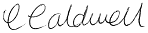 Mrs C. CaldwellHeadteacherPARENTAL CONSENT FORM ON BEHALF OF A CHILDGDPR consent statementI, parent/legal guardian name ………………………………………………….., confirm that child subject name  ……………………………….. is below the age of 16 years old and I am consenting on their behalf that L.E.A.D Academy Trust can process personal data relating to child subject name ……………………….. for the purpose of supporting pupil learning, monitor and report on pupil progress, provide appropriate pastoral care, protect pupil welfare, Assess the quality of our services, administer admissions waiting list, carry out research comply with the law regarding data sharing, provide services to parents and carers to monitor student progress, communicate with parents and carers via various communication platforms which is attached to this declaration.I am aware that I may withdraw my consent at any time by using form GDPR REC 4.7A – Parental Consent Form – available from the school office upon request.Signed ____________________ (Parent/Carer) with legal responsibilityDate:Request actioned: / Date:The Headteacher is responsible for ensuring that this procedure is reviewed in line with the review requirements of the GDPR. A current version of this document is available to all members of staff on L.E.A.D Academy Trust SharePoint and is published May 2018.This work instruction was approved by the  /  on 25th May 2018 and is issued on a version controlled basis under his/her signatureSignature:			Date: August 2018VISITING THE LOCAL AREAFrom time to time during the year your child will be required to leave the school premises to undertake study activities in the local area.This usually consists of looking at the local area or visiting other establishments, e.g. Parks, The Library, Churches, other local schools etc.These trips will take place during the school day.I hereby give consent for my child to participate in activities related to the curriculum which take my child away from the school premises.If the necessity should arise, I give consent to Forest Lodge Academy obtaining properly qualified medical assistance.Signed ________________ (Parent/Carer) with legal responsibilitySCHOOL TRIPSAs parents/carers you will be notified of any school trips happening throughout the year.  Parent/carers must pay in advance for the trip by using our on-line payment system ‘ParentPay’.  An activation letter will be issued to your child which you will need in order to pay for the relevant trip. PHOTOGRAPHY AND VIDEOFrom time to time your child may engage in activities which are recorded by photograph or video.  These images may occasionally be used by the local press or in connection with publicity material for the school or on the school website.Please tick as appropriate the following relating to the publication of photographs/video. I AGREE /  I DO NOT AGREE to my child having his/her photograph/video taken for publication in a local newspaper (or similar) if the occasion arises. I AGREE /  I DO NOT AGREE to my child having his/her photograph/video published on Facebook/school website/social media sites. I AGREE /  I DO NOT AGREE to my child’s name appearing with the photograph/video/school website.May we take this opportunity to say that video or photography by parents at school events may only take place if there are no objections by other parents. Also, parents should be aware that they should only be capturing the image of their own child (for their use only and not to be displayed on Social Media).  Announcements may be made at performances regarding this matter.Signed ________________ (Parent/Carer) with legal responsibilitySWIMMING LESSONSChildren at Forest Lodge Academy are provided with swimming lessons as part of the National Curriculum.  Parents will be informed when these are taking place.  Swimming will take place during the school day.All children should swim unless they have a specific medical reason for not doing so and in cases like this a letter MUST be sent to your child’s teacher.  To ensure your child’s safety, the pool and school rules are that children should not wear jewellery in the pool and that a proper swimming costume is worn and long hair tied back.  Swimming goggles are not allowed unless it is considered necessary by a doctor and written confirmation will be required.Parents are expected to provide their child with a swimming kit.  Children need to bring their swimming kit to school in a waterproof bag.Verrucas should not stop children from swimming.  They can wear a sock from home, a rubber verruca sock or there is now a gel available that covers them.  Please do not excuse your child from swimming for this reason.Children must have a coat in order to attend swimming lessons.I give permission for my child to participate in swimming lessons whilst at Forest Lodge Academy.Signed ________________ (Parent/Carer) with legal responsibilityREADING/LIBRARY BOOKS POLICYAll children will have the opportunity to borrow books from the school library and will have in addition to this a second book from their class.  However, in the cases where children misplace or lose a book, whether it be a library book or a school reading book a charge of £5.00 will be payable.ICTWe have computer access in all classrooms which are capable of receiving the internet.When your child logs onto the system they are agreeing to abide by the rules listed below:Treat all equipment with care.Listen to and follow instructions.When using the internet only to go on sites that they have been instructed to use.Do not use any equipment at all unless an adult is in the room and has told you to log on.I will always use what I have learned about e-safety to keep myself safe and will tell a teacher if something makes me worried or unhappy.I will save only school work on the school network and will check with my teacher before printing.Please sign below acknowledging that you have read the rules with your child and made it clear to him/her that you expect them to be adhered to.We have read the rules of computer use and agree that they will be adhered to.Signed ________________ (Parent/Carer) with legal responsibilitySigned __________________ (Child)TEXT/E-MAIL MESSAGING SERVICEForest Lodge Academy use text and e-mail as an alternative form of communication with parents.  Therefore, it is important that you inform the school office immediately should your contact details change.Please inform the school office if you do not wish to be involved in the text/e-mail messaging service.Parent/Carer Mobile Telephone No. ________________________Parent/Carer E-mail address: _____________________________ (PLEASE PRINT)PERMISSION TO WEAR THEATRICAL MAKE-UPDuring the year the children will be involved in school concerts and will be required to wear theatrical make-up.  Please give below if there are any reasons your child should not wear theatrical make-up.______________________________________________________________
______________________________________________________________
RELIGIOUS ASSEMBLIESFrom time to time your child may be taken to the local Churches and also the opportunity to visit other religious establishments.  If you have any problem with this, please give details below and we will do our best to ensure your wishes are met.  However, it is always helpful if your child knows what your wishes are and to make this known to their teachers as they move through the school.____________________________________________________________________________________________________________________________JEWELLERYThe school rule is that jewellery should not be worn to school.  This is especially important during Physical Activities and for reasons of Health and Safety.The school will not accept responsibility for jewellery in school or for personal injury caused by wearing it.The wearing of a watch is permitted.No other jewellery can be worn.  If a new piercing, one small pair of ear studs can be worn for the first 6 weeks with permission from the Headteacher.
These would need to be taped for physical activity sessions during the
initial 6 weeks, the earrings should be covered by a suitable fixing such as a plaster - supplied by parent/carer.  After the initial 6 weeks, NO EARRINGS MUST BE WORN.Any items of jewellery that are removed must be done so by the parent/carer of the child or the child themselves and NOT the teacher.I have read the information above and accept responsibility for any injury caused by my child wearing newly inserted stud earrings to school.Signed ________________ (Parent/Carer) with legal responsibilitySCHOOL UNFORM POLICYNursery - Year 4Red sweatshirt, red fleece or red cardigan preferably with our School Logo.Plain white school style polo shirt.  White blouse for girls.  White shirt for boys.  No logos or skin tight fashion tops or other coloured garment to be worn.Plain black or grey trousers for both girls and boys.  Alternatively girls can wear a black or grey skirt.  In the summer, girls may wear a pinafore or/red checked dress.Plain black flat school shoes or plain black trainers.  No heeled shoes or vibrant coloured trainers are permitted.  However, pupils can wear boots to school in bad weather.Hair AccessoriesHair accessories especially oversized bows in vibrant colours are not to be worn during the school day.Years 5 and 6 Children ONLYBlack/red sweatshirt or black/red fleece preferably with our School Logo.Plain white school style polo shirt.  White blouse for girls.  White shirt for boys.  No logos or skin tight fashion tops or other coloured garment to be worn.Plain black or grey trousers for both girls and boys.  Alternatively girls can wear a black or grey skirt.  In the summer, girls may wear a pinafore or/red checked dress.Plain black flat school shoes or plain black trainers.  No heeled shoes or vibrant coloured trainers are permitted.  However, pupils can wear boots to school in bad weather.Hair AccessoriesHair accessories especially oversized bows in vibrant colours are not to be worn during the school day.PE Kit – All ChildrenWhite t-shirt.Black shorts and black jogging bottoms.Black plimsolls for inside and trainers for wearing outside.All children who attend our school need to come wearing the correct school uniform.  Non-compliance with school uniform is a breach of school rules.  Parents will be informed and a meeting with the Headteacher will be arranged.Basic hair accessories, i.e. hair bobble, hair slides may be worn, but must be kept to a minimum.  No jewellery, except a watch can be worn.  One small pair of ear studs can be worn due to a recent piercing for 6 weeks with permission from the Headteacher.  These would need to be taped for physical activity sessions.  After the initial 6 weeks, NO EARRINGS MUST BE WORN.No make-up or nail polish or any nail decoration.  If children come to school wearing make-up, wipes will be supplied by the school and given to them for removal.MEDICAL INFORMATIONALLERGIES/AILMENTSDuring the school year the children work with a variety of materials, foods etc.
It is important for us to know if your child has any allergies.  Please complete below and give further details if necessary.My child: has had all the necessary vaccinations has no known allergies				[Please indicate by placing a tick () has the following allergies			     in the appropriate boxes]Please state: _________________________________________________________________________________________________________________* Please be aware an allergy is not a dislike.ADMINISTRATION OF MEDICATIONS IN SCHOOLPlease be aware, all medication must be clearly marked with:Name of medication _________________________Dosage ___________________________________AsthmaPlease complete an Asthma Plan if inhaler is to be used during school hours(forms available from the school office).Inhalers must be clearly marked with child’s full name and class.SCHOOL IS NOT RESPONSIBLE FOR LOSS OF OR DAMAGE TO MEDICATION.STAFF AT FOREST LODGE ACADEMY CANNOT UNDERTAKE THE ADMINISTERING OF MEDICINES TO CHILDREN UNLESS AN OFFICIAL ADMINISTRATION FORM IS COMPLETED.(Parents are always welcome to come into school to administer medication during school hours)DIETARY REQUIREMENTSIf your child has any special dietary requirements due to religious or cultural observances, please state these below.  We will do our best to help your child observe these, but it is always helpful if your child knows themselves of any requirements they should adhere to._______________________________________________________________________________________________________________________________________________________________________________________________________________SCHOOL MEALS DEBT POLICYForest Lodge Academy has adopted a clear ‘no debt’ policy relating to the school meal service.  If debts are incurred, then the school budget has to pay for them.  This means that money which should be spent on the children’s education is used to pay for debts incurred by parents. Every parent will agree that this is unacceptable and we request that all parents give this policy their full support.No parent would take their child to a restaurant and expect them to be given food without paying; the same applies at school. If parents believe that their children may qualify for Free School Meals please contact the office for more details.  This allowance is a statutory right and it is important that you use it if you qualify.  We will help you all we can with your application. Parent/s must pay in advance for the school meal by using our on-line payment system ‘ParentPay’ which a username and password will have been provided by the school beforehand.  Children will not be provided with a school meal unless it is paid for, except those that are entitled to free school meals.  If a parent genuinely forgets to pay in advance, the school may grant a debt allowance of 1 meal.  However funds/money must be paid next day in ParentPay and future meals must be paid in advance before any meal is provided.  If the debt is not cleared parents must provide a packed lunch.  In a case when a debt payment is not received nor a packed lunch provided, the Headteacher will phone the parent to ask them to come to school to discuss the reason why.However, the Headteacher reserves the right to begin legal proceedings against parents to recover the debt. Social services may also be informed that these parents are not carrying out the responsibility of care by not providing food for their children at lunchtime.PLEASE NOTE:  Lunchtime Arrangement forms are sent out to parents every term, three times a year.  This is to ensure your child/ren receive the correct meal.  However, You must contact the school office if you wish to change your child’s lunch arrangements.  Failure to do this will result in being charged for school meals that have been booked which payment must be paid in full using our on-line system ParentPay.comWe hope that by implementing this debt policy we are able to help parents manage school dinner money better and at the same time ensure that all money that is for children’s learning is available. SCHOOL DEBT POLICYForest Lodge Academy has adopted a clear ‘no debt’ policy relating to any school activity that requires payment.  All parents/carers with responsibility of the child/ren agree to ensure that payment shall be made in full for all paid clubs and activities and agree that all accounts will be remain in credit and no balances will become in arrears.Signed ________________ (Parent/Carer) with legal responsibilityETHINIC BACKGROUND INFORMATIONPlease tick one box only from the list below to indicate the ethnic background of your child.Ethnic Background:African AsianAny Other Black BackgroundAny Other Ethnic GroupAny Other Mixed BackgroundBangladeshiBlack SomaliBlack CaribbeanChineseGypsy/RomaIndianOther AsianOther Black AfricanPakistaniTraveller of Irish HeritageWhite BritishWhite IrishWhite and AsianWhite and Black AfricanWhite and Black CaribbeanWhite EuropeanWhite OtherWhite Western EuropeanI do not wish an ethnic background to be recordedThe information on this form will only be used to look at statistics on the school careers and experiences of pupils to help ensure that all pupils have equal opportunities to fulfil their potential.These statistics will not allow individual pupils to be identified.From time to time the information will be passed to the Local Education Authority and the Department for Education (DfE) to contribute to local and national statistics.  The information will also be passed on to future schools.First Language of the Family	 __________________________First Language of the Child	 __________________________HOME/SCHOOL CONTRACTParentI will ensure that:My child is in school regularly and on time each day (by 8.40 am but no later than 8.50 am).Collected from school promptly at 3.00 pm each day.I will inform the school by 9.00 am if my child is absent on the first day of
  absence giving reasons for their absence.I will ensure the school has up to date contact numbers for use in an emergency.I will ensure that my child completes any necessary homework and returns it on
  the given day.I will keep the school informed of any change of circumstances affecting my child.I will attend any necessary meetings with school staff to discuss the education and
  welfare of my child.SchoolThe school will:Ensure that it provides the best possible education and care for your child.Keep you informed about their educational progress, and any concerns they
  have regarding your child.Signed ________________ (Parent/Carer) with legal responsibilityDate __________________HeadteacherDate __________________ MEDICAL INFORMATION: Doctor ............................................            Dentist ...........................................            Opticians ........................................... Address ….…..…............................           Address ……………………..………            Address ………………....…….…….... ........................................................           ........................................................            ........................................................... ……………………………………….            …………………………………….….             …………………………………………Tel. No .………...................….….....            Tel. No ...........................................            Tel. No ..............................................